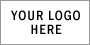 PLUMBING INVOICEPLUMBING INVOICEDate: August 20, 2015INVOICE # BILL TOCustomer ID Customer ID Customer ID ARRIVALTIMEDEPARTURE TIMEDESCRIPTION OF WORKQTY.MATERIALUNITPrice$$$$$$Total materialsTotal LabourTaxTOTALI hereby acknowledge the satisfactory completion of the above described workI hereby acknowledge the satisfactory completion of the above described workI hereby acknowledge the satisfactory completion of the above described workI hereby acknowledge the satisfactory completion of the above described workI hereby acknowledge the satisfactory completion of the above described workCustomer's SignatureDateThank you for your business!Thank you for your business!Thank you for your business!Thank you for your business!Thank you for your business!